Sydney Secondary College-Leichhardt Campus: YEARS 7-10 PDHPE SCOPE & SEQUENCE 2014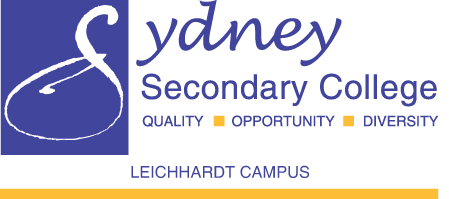 Sydney Secondary College-Leichhardt Campus: YEAR 7 PDHPE SCOPE & SEQUENCE 2014Sydney Secondary College-Leichhardt Campus: YEAR 7 PDHPE SCOPE & SEQUENCE 2014Sydney Secondary College-Leichhardt Campus: YEAR 7 PDHPE SCOPE & SEQUENCE 2014Sydney Secondary College-Leichhardt Campus: YEAR 7 PDHPE SCOPE & SEQUENCE 2014Sydney Secondary College-Leichhardt Campus: YEAR 7 PDHPE SCOPE & SEQUENCE 2014Sydney Secondary College-Leichhardt Campus: YEAR 7 PDHPE SCOPE & SEQUENCE 2014Sydney Secondary College-Leichhardt Campus: YEAR 7 PDHPE SCOPE & SEQUENCE 2014Sydney Secondary College-Leichhardt Campus: YEAR 7 PDHPE SCOPE & SEQUENCE 2014Sydney Secondary College-Leichhardt Campus: YEAR 7 PDHPE SCOPE & SEQUENCE 2014Sydney Secondary College-Leichhardt Campus: YEAR 7 PDHPE SCOPE & SEQUENCE 2014Sydney Secondary College-Leichhardt Campus: YEAR 7 PDHPE SCOPE & SEQUENCE 2014Sydney Secondary College-Leichhardt Campus: YEAR 7 PDHPE SCOPE & SEQUENCE 2014Sydney Secondary College-Leichhardt Campus: YEAR 7 PDHPE SCOPE & SEQUENCE 2014Sydney Secondary College-Leichhardt Campus: YEAR 7 PDHPE SCOPE & SEQUENCE 2014Sydney Secondary College-Leichhardt Campus: YEAR 7 PDHPE SCOPE & SEQUENCE 2014Sydney Secondary College-Leichhardt Campus: YEAR 7 PDHPE SCOPE & SEQUENCE 2014Sydney Secondary College-Leichhardt Campus: YEAR 7 PDHPE SCOPE & SEQUENCE 2014Sydney Secondary College-Leichhardt Campus: YEAR 7 PDHPE SCOPE & SEQUENCE 2014Sydney Secondary College-Leichhardt Campus: YEAR 7 PDHPE SCOPE & SEQUENCE 2014Sydney Secondary College-Leichhardt Campus: YEAR 7 PDHPE SCOPE & SEQUENCE 2014Sydney Secondary College-Leichhardt Campus: YEAR 7 PDHPE SCOPE & SEQUENCE 2014Sydney Secondary College-Leichhardt Campus: YEAR 7 PDHPE SCOPE & SEQUENCE 2014Sydney Secondary College-Leichhardt Campus: YEAR 7 PDHPE SCOPE & SEQUENCE 2014Sydney Secondary College-Leichhardt Campus: YEAR 7 PDHPE SCOPE & SEQUENCE 2014Sydney Secondary College-Leichhardt Campus: YEAR 7 PDHPE SCOPE & SEQUENCE 2014Sydney Secondary College-Leichhardt Campus: YEAR 7 PDHPE SCOPE & SEQUENCE 2014Sydney Secondary College-Leichhardt Campus: YEAR 7 PDHPE SCOPE & SEQUENCE 2014Sydney Secondary College-Leichhardt Campus: YEAR 7 PDHPE SCOPE & SEQUENCE 2014Sydney Secondary College-Leichhardt Campus: YEAR 7 PDHPE SCOPE & SEQUENCE 2014Sydney Secondary College-Leichhardt Campus: YEAR 7 PDHPE SCOPE & SEQUENCE 2014Sydney Secondary College-Leichhardt Campus: YEAR 7 PDHPE SCOPE & SEQUENCE 2014Sydney Secondary College-Leichhardt Campus: YEAR 7 PDHPE SCOPE & SEQUENCE 2014Sydney Secondary College-Leichhardt Campus: YEAR 7 PDHPE SCOPE & SEQUENCE 2014Sydney Secondary College-Leichhardt Campus: YEAR 7 PDHPE SCOPE & SEQUENCE 2014Sydney Secondary College-Leichhardt Campus: YEAR 7 PDHPE SCOPE & SEQUENCE 2014Sydney Secondary College-Leichhardt Campus: YEAR 7 PDHPE SCOPE & SEQUENCE 2014Sydney Secondary College-Leichhardt Campus: YEAR 7 PDHPE SCOPE & SEQUENCE 2014Sydney Secondary College-Leichhardt Campus: YEAR 7 PDHPE SCOPE & SEQUENCE 2014Sydney Secondary College-Leichhardt Campus: YEAR 7 PDHPE SCOPE & SEQUENCE 2014Sydney Secondary College-Leichhardt Campus: YEAR 7 PDHPE SCOPE & SEQUENCE 2014Sydney Secondary College-Leichhardt Campus: YEAR 7 PDHPE SCOPE & SEQUENCE 2014Sydney Secondary College-Leichhardt Campus: YEAR 7 PDHPE SCOPE & SEQUENCE 2014TERM 1TERM 1TERM 1TERM 1TERM 1TERM 1TERM 1TERM 1TERM 1TERM 1TERM 1TERM 2TERM 2TERM 2TERM 2TERM 2TERM 2TERM 2TERM 2TERM 2TERM 2TERM 3TERM 3TERM 3TERM 3TERM 3TERM 3TERM 3TERM 3TERM 3TERM 3TERM 4TERM 4TERM 4TERM 4TERM 4TERM 4TERM 4TERM 4TERM 4TERM 4TERM 4123456789101112345678910123456789101234567891011YEAR7THEORYSurviving to Thriving(14 lessons- includes an assessment on Sense of Self Worth 15% due term 1, week 11)Surviving to Thriving(14 lessons- includes an assessment on Sense of Self Worth 15% due term 1, week 11)Surviving to Thriving(14 lessons- includes an assessment on Sense of Self Worth 15% due term 1, week 11)Surviving to Thriving(14 lessons- includes an assessment on Sense of Self Worth 15% due term 1, week 11)Surviving to Thriving(14 lessons- includes an assessment on Sense of Self Worth 15% due term 1, week 11)Surviving to Thriving(14 lessons- includes an assessment on Sense of Self Worth 15% due term 1, week 11)Surviving to Thriving(14 lessons- includes an assessment on Sense of Self Worth 15% due term 1, week 11)Surviving to Thriving(14 lessons- includes an assessment on Sense of Self Worth 15% due term 1, week 11)Surviving to Thriving(14 lessons- includes an assessment on Sense of Self Worth 15% due term 1, week 11)Surviving to Thriving(14 lessons- includes an assessment on Sense of Self Worth 15% due term 1, week 11)Surviving to Thriving(14 lessons- includes an assessment on Sense of Self Worth 15% due term 1, week 11)Surviving to Thriving(14 lessons- includes an assessment on Sense of Self Worth 15% due term 1, week 11)Surviving to Thriving(14 lessons- includes an assessment on Sense of Self Worth 15% due term 1, week 11)Surviving to Thriving(14 lessons- includes an assessment on Sense of Self Worth 15% due term 1, week 11)Surviving to Thriving(14 lessons- includes an assessment on Sense of Self Worth 15% due term 1, week 11)Positive Relationships(9 lessons includes anti bullying awareness assessment Worth 10% due term 3, week 2)Positive Relationships(9 lessons includes anti bullying awareness assessment Worth 10% due term 3, week 2)Positive Relationships(9 lessons includes anti bullying awareness assessment Worth 10% due term 3, week 2)Positive Relationships(9 lessons includes anti bullying awareness assessment Worth 10% due term 3, week 2)Positive Relationships(9 lessons includes anti bullying awareness assessment Worth 10% due term 3, week 2)Positive Relationships(9 lessons includes anti bullying awareness assessment Worth 10% due term 3, week 2)Positive Relationships(9 lessons includes anti bullying awareness assessment Worth 10% due term 3, week 2)Positive Relationships(9 lessons includes anti bullying awareness assessment Worth 10% due term 3, week 2)Positive Relationships(9 lessons includes anti bullying awareness assessment Worth 10% due term 3, week 2)Positive Relationships(9 lessons includes anti bullying awareness assessment Worth 10% due term 3, week 2)Healthy Habits(Integrated Unit with 16 lessons-includes practical lessons and a health & skill related components of fitness assessment Worth 15% due week 2, term 4) Healthy Habits(Integrated Unit with 16 lessons-includes practical lessons and a health & skill related components of fitness assessment Worth 15% due week 2, term 4) Healthy Habits(Integrated Unit with 16 lessons-includes practical lessons and a health & skill related components of fitness assessment Worth 15% due week 2, term 4) Healthy Habits(Integrated Unit with 16 lessons-includes practical lessons and a health & skill related components of fitness assessment Worth 15% due week 2, term 4) Healthy Habits(Integrated Unit with 16 lessons-includes practical lessons and a health & skill related components of fitness assessment Worth 15% due week 2, term 4) Healthy Habits(Integrated Unit with 16 lessons-includes practical lessons and a health & skill related components of fitness assessment Worth 15% due week 2, term 4) Healthy Habits(Integrated Unit with 16 lessons-includes practical lessons and a health & skill related components of fitness assessment Worth 15% due week 2, term 4) Healthy Habits(Integrated Unit with 16 lessons-includes practical lessons and a health & skill related components of fitness assessment Worth 15% due week 2, term 4) Healthy Habits(Integrated Unit with 16 lessons-includes practical lessons and a health & skill related components of fitness assessment Worth 15% due week 2, term 4) Healthy Habits(Integrated Unit with 16 lessons-includes practical lessons and a health & skill related components of fitness assessment Worth 15% due week 2, term 4) Healthy Habits(Integrated Unit with 16 lessons-includes practical lessons and a health & skill related components of fitness assessment Worth 15% due week 2, term 4) Healthy Habits(Integrated Unit with 16 lessons-includes practical lessons and a health & skill related components of fitness assessment Worth 15% due week 2, term 4) Healthy Habits(Integrated Unit with 16 lessons-includes practical lessons and a health & skill related components of fitness assessment Worth 15% due week 2, term 4) Healthy Habits(Integrated Unit with 16 lessons-includes practical lessons and a health & skill related components of fitness assessment Worth 15% due week 2, term 4) Healthy Habits(Integrated Unit with 16 lessons-includes practical lessons and a health & skill related components of fitness assessment Worth 15% due week 2, term 4) Healthy Habits(Integrated Unit with 16 lessons-includes practical lessons and a health & skill related components of fitness assessment Worth 15% due week 2, term 4) Healthy Habits(Integrated Unit with 16 lessons-includes practical lessons and a health & skill related components of fitness assessment Worth 15% due week 2, term 4) YEAR7PRACTICALSemester One PE(30 lessons-Worth 30%)-Minor Games-Athletics and Cross Country-Dance-Basketball-Slide Hockey-Touch FootballSemester One PE(30 lessons-Worth 30%)-Minor Games-Athletics and Cross Country-Dance-Basketball-Slide Hockey-Touch FootballSemester One PE(30 lessons-Worth 30%)-Minor Games-Athletics and Cross Country-Dance-Basketball-Slide Hockey-Touch FootballSemester One PE(30 lessons-Worth 30%)-Minor Games-Athletics and Cross Country-Dance-Basketball-Slide Hockey-Touch FootballSemester One PE(30 lessons-Worth 30%)-Minor Games-Athletics and Cross Country-Dance-Basketball-Slide Hockey-Touch FootballSemester One PE(30 lessons-Worth 30%)-Minor Games-Athletics and Cross Country-Dance-Basketball-Slide Hockey-Touch FootballSemester One PE(30 lessons-Worth 30%)-Minor Games-Athletics and Cross Country-Dance-Basketball-Slide Hockey-Touch FootballSemester One PE(30 lessons-Worth 30%)-Minor Games-Athletics and Cross Country-Dance-Basketball-Slide Hockey-Touch FootballSemester One PE(30 lessons-Worth 30%)-Minor Games-Athletics and Cross Country-Dance-Basketball-Slide Hockey-Touch FootballSemester One PE(30 lessons-Worth 30%)-Minor Games-Athletics and Cross Country-Dance-Basketball-Slide Hockey-Touch FootballSemester One PE(30 lessons-Worth 30%)-Minor Games-Athletics and Cross Country-Dance-Basketball-Slide Hockey-Touch FootballSemester One PE(30 lessons-Worth 30%)-Minor Games-Athletics and Cross Country-Dance-Basketball-Slide Hockey-Touch FootballSemester One PE(30 lessons-Worth 30%)-Minor Games-Athletics and Cross Country-Dance-Basketball-Slide Hockey-Touch FootballSemester One PE(30 lessons-Worth 30%)-Minor Games-Athletics and Cross Country-Dance-Basketball-Slide Hockey-Touch FootballSemester One PE(30 lessons-Worth 30%)-Minor Games-Athletics and Cross Country-Dance-Basketball-Slide Hockey-Touch FootballSemester One PE(30 lessons-Worth 30%)-Minor Games-Athletics and Cross Country-Dance-Basketball-Slide Hockey-Touch FootballSemester One PE(30 lessons-Worth 30%)-Minor Games-Athletics and Cross Country-Dance-Basketball-Slide Hockey-Touch FootballSemester One PE(30 lessons-Worth 30%)-Minor Games-Athletics and Cross Country-Dance-Basketball-Slide Hockey-Touch FootballSemester One PE(30 lessons-Worth 30%)-Minor Games-Athletics and Cross Country-Dance-Basketball-Slide Hockey-Touch FootballSemester One PE(30 lessons-Worth 30%)-Minor Games-Athletics and Cross Country-Dance-Basketball-Slide Hockey-Touch FootballSemester One PE(30 lessons-Worth 30%)-Minor Games-Athletics and Cross Country-Dance-Basketball-Slide Hockey-Touch FootballSemester Two PE(30 lessons-Worth 30%)-Target Games-Indigenous Games-Soccer-Volleyball-Tee Ball-Fitness TestingSemester Two PE(30 lessons-Worth 30%)-Target Games-Indigenous Games-Soccer-Volleyball-Tee Ball-Fitness TestingSemester Two PE(30 lessons-Worth 30%)-Target Games-Indigenous Games-Soccer-Volleyball-Tee Ball-Fitness TestingSemester Two PE(30 lessons-Worth 30%)-Target Games-Indigenous Games-Soccer-Volleyball-Tee Ball-Fitness TestingSemester Two PE(30 lessons-Worth 30%)-Target Games-Indigenous Games-Soccer-Volleyball-Tee Ball-Fitness TestingSemester Two PE(30 lessons-Worth 30%)-Target Games-Indigenous Games-Soccer-Volleyball-Tee Ball-Fitness TestingSemester Two PE(30 lessons-Worth 30%)-Target Games-Indigenous Games-Soccer-Volleyball-Tee Ball-Fitness TestingSemester Two PE(30 lessons-Worth 30%)-Target Games-Indigenous Games-Soccer-Volleyball-Tee Ball-Fitness TestingSemester Two PE(30 lessons-Worth 30%)-Target Games-Indigenous Games-Soccer-Volleyball-Tee Ball-Fitness TestingSemester Two PE(30 lessons-Worth 30%)-Target Games-Indigenous Games-Soccer-Volleyball-Tee Ball-Fitness TestingSemester Two PE(30 lessons-Worth 30%)-Target Games-Indigenous Games-Soccer-Volleyball-Tee Ball-Fitness TestingSemester Two PE(30 lessons-Worth 30%)-Target Games-Indigenous Games-Soccer-Volleyball-Tee Ball-Fitness TestingSemester Two PE(30 lessons-Worth 30%)-Target Games-Indigenous Games-Soccer-Volleyball-Tee Ball-Fitness TestingSemester Two PE(30 lessons-Worth 30%)-Target Games-Indigenous Games-Soccer-Volleyball-Tee Ball-Fitness TestingSemester Two PE(30 lessons-Worth 30%)-Target Games-Indigenous Games-Soccer-Volleyball-Tee Ball-Fitness TestingSemester Two PE(30 lessons-Worth 30%)-Target Games-Indigenous Games-Soccer-Volleyball-Tee Ball-Fitness TestingSemester Two PE(30 lessons-Worth 30%)-Target Games-Indigenous Games-Soccer-Volleyball-Tee Ball-Fitness TestingSemester Two PE(30 lessons-Worth 30%)-Target Games-Indigenous Games-Soccer-Volleyball-Tee Ball-Fitness TestingSemester Two PE(30 lessons-Worth 30%)-Target Games-Indigenous Games-Soccer-Volleyball-Tee Ball-Fitness TestingSemester Two PE(30 lessons-Worth 30%)-Target Games-Indigenous Games-Soccer-Volleyball-Tee Ball-Fitness TestingSemester Two PE(30 lessons-Worth 30%)-Target Games-Indigenous Games-Soccer-Volleyball-Tee Ball-Fitness TestingSydney Secondary College-Leichhardt Campus: YEAR 8 PDHPE SCOPE & SEQUENCE 2014Sydney Secondary College-Leichhardt Campus: YEAR 8 PDHPE SCOPE & SEQUENCE 2014Sydney Secondary College-Leichhardt Campus: YEAR 8 PDHPE SCOPE & SEQUENCE 2014Sydney Secondary College-Leichhardt Campus: YEAR 8 PDHPE SCOPE & SEQUENCE 2014Sydney Secondary College-Leichhardt Campus: YEAR 8 PDHPE SCOPE & SEQUENCE 2014Sydney Secondary College-Leichhardt Campus: YEAR 8 PDHPE SCOPE & SEQUENCE 2014Sydney Secondary College-Leichhardt Campus: YEAR 8 PDHPE SCOPE & SEQUENCE 2014Sydney Secondary College-Leichhardt Campus: YEAR 8 PDHPE SCOPE & SEQUENCE 2014Sydney Secondary College-Leichhardt Campus: YEAR 8 PDHPE SCOPE & SEQUENCE 2014Sydney Secondary College-Leichhardt Campus: YEAR 8 PDHPE SCOPE & SEQUENCE 2014Sydney Secondary College-Leichhardt Campus: YEAR 8 PDHPE SCOPE & SEQUENCE 2014Sydney Secondary College-Leichhardt Campus: YEAR 8 PDHPE SCOPE & SEQUENCE 2014Sydney Secondary College-Leichhardt Campus: YEAR 8 PDHPE SCOPE & SEQUENCE 2014Sydney Secondary College-Leichhardt Campus: YEAR 8 PDHPE SCOPE & SEQUENCE 2014Sydney Secondary College-Leichhardt Campus: YEAR 8 PDHPE SCOPE & SEQUENCE 2014Sydney Secondary College-Leichhardt Campus: YEAR 8 PDHPE SCOPE & SEQUENCE 2014Sydney Secondary College-Leichhardt Campus: YEAR 8 PDHPE SCOPE & SEQUENCE 2014Sydney Secondary College-Leichhardt Campus: YEAR 8 PDHPE SCOPE & SEQUENCE 2014Sydney Secondary College-Leichhardt Campus: YEAR 8 PDHPE SCOPE & SEQUENCE 2014Sydney Secondary College-Leichhardt Campus: YEAR 8 PDHPE SCOPE & SEQUENCE 2014Sydney Secondary College-Leichhardt Campus: YEAR 8 PDHPE SCOPE & SEQUENCE 2014Sydney Secondary College-Leichhardt Campus: YEAR 8 PDHPE SCOPE & SEQUENCE 2014Sydney Secondary College-Leichhardt Campus: YEAR 8 PDHPE SCOPE & SEQUENCE 2014Sydney Secondary College-Leichhardt Campus: YEAR 8 PDHPE SCOPE & SEQUENCE 2014Sydney Secondary College-Leichhardt Campus: YEAR 8 PDHPE SCOPE & SEQUENCE 2014Sydney Secondary College-Leichhardt Campus: YEAR 8 PDHPE SCOPE & SEQUENCE 2014Sydney Secondary College-Leichhardt Campus: YEAR 8 PDHPE SCOPE & SEQUENCE 2014Sydney Secondary College-Leichhardt Campus: YEAR 8 PDHPE SCOPE & SEQUENCE 2014Sydney Secondary College-Leichhardt Campus: YEAR 8 PDHPE SCOPE & SEQUENCE 2014Sydney Secondary College-Leichhardt Campus: YEAR 8 PDHPE SCOPE & SEQUENCE 2014Sydney Secondary College-Leichhardt Campus: YEAR 8 PDHPE SCOPE & SEQUENCE 2014Sydney Secondary College-Leichhardt Campus: YEAR 8 PDHPE SCOPE & SEQUENCE 2014Sydney Secondary College-Leichhardt Campus: YEAR 8 PDHPE SCOPE & SEQUENCE 2014Sydney Secondary College-Leichhardt Campus: YEAR 8 PDHPE SCOPE & SEQUENCE 2014Sydney Secondary College-Leichhardt Campus: YEAR 8 PDHPE SCOPE & SEQUENCE 2014Sydney Secondary College-Leichhardt Campus: YEAR 8 PDHPE SCOPE & SEQUENCE 2014Sydney Secondary College-Leichhardt Campus: YEAR 8 PDHPE SCOPE & SEQUENCE 2014Sydney Secondary College-Leichhardt Campus: YEAR 8 PDHPE SCOPE & SEQUENCE 2014Sydney Secondary College-Leichhardt Campus: YEAR 8 PDHPE SCOPE & SEQUENCE 2014Sydney Secondary College-Leichhardt Campus: YEAR 8 PDHPE SCOPE & SEQUENCE 2014Sydney Secondary College-Leichhardt Campus: YEAR 8 PDHPE SCOPE & SEQUENCE 2014Sydney Secondary College-Leichhardt Campus: YEAR 8 PDHPE SCOPE & SEQUENCE 2014Sydney Secondary College-Leichhardt Campus: YEAR 8 PDHPE SCOPE & SEQUENCE 2014Sydney Secondary College-Leichhardt Campus: YEAR 8 PDHPE SCOPE & SEQUENCE 2014Sydney Secondary College-Leichhardt Campus: YEAR 8 PDHPE SCOPE & SEQUENCE 2014TERM 1TERM 1TERM 1TERM 1TERM 1TERM 1TERM 1TERM 1TERM 1TERM 1TERM 1TERM 2TERM 2TERM 2TERM 2TERM 2TERM 2TERM 2TERM 2TERM 2TERM 2TERM 2TERM 3TERM 3TERM 3TERM 3TERM 3TERM 3TERM 3TERM 3TERM 3TERM 3TERM 4TERM 4TERM 4TERM 4TERM 4TERM 4TERM 4TERM 4TERM 4TERM 4TERM 4TERM 4TERM 4123456789101112345567891012345678910123334567891011YEAR8THEORYRisky Business(12 lessons-includes promoting safety through harm minimisation assessment task worth 20% in class week 10-it also links to the next unit of work)Risky Business(12 lessons-includes promoting safety through harm minimisation assessment task worth 20% in class week 10-it also links to the next unit of work)Risky Business(12 lessons-includes promoting safety through harm minimisation assessment task worth 20% in class week 10-it also links to the next unit of work)Risky Business(12 lessons-includes promoting safety through harm minimisation assessment task worth 20% in class week 10-it also links to the next unit of work)Risky Business(12 lessons-includes promoting safety through harm minimisation assessment task worth 20% in class week 10-it also links to the next unit of work)Risky Business(12 lessons-includes promoting safety through harm minimisation assessment task worth 20% in class week 10-it also links to the next unit of work)Risky Business(12 lessons-includes promoting safety through harm minimisation assessment task worth 20% in class week 10-it also links to the next unit of work)Risky Business(12 lessons-includes promoting safety through harm minimisation assessment task worth 20% in class week 10-it also links to the next unit of work)Risky Business(12 lessons-includes promoting safety through harm minimisation assessment task worth 20% in class week 10-it also links to the next unit of work)Risky Business(12 lessons-includes promoting safety through harm minimisation assessment task worth 20% in class week 10-it also links to the next unit of work)Risky Business(12 lessons-includes promoting safety through harm minimisation assessment task worth 20% in class week 10-it also links to the next unit of work)Risky Business(12 lessons-includes promoting safety through harm minimisation assessment task worth 20% in class week 10-it also links to the next unit of work)Risky Business(12 lessons-includes promoting safety through harm minimisation assessment task worth 20% in class week 10-it also links to the next unit of work)Harm Minimisation(10 lessons )Harm Minimisation(10 lessons )Harm Minimisation(10 lessons )Harm Minimisation(10 lessons )Harm Minimisation(10 lessons )Harm Minimisation(10 lessons )Harm Minimisation(10 lessons )Harm Minimisation(10 lessons )Harm Minimisation(10 lessons )Harm Minimisation(10 lessons )Harm Minimisation(10 lessons )Harm Minimisation(10 lessons )Looking after each other(9 lessons-includes an in class ‘Looking after each other’  assessment exam style question worth 20% in class week 7 )Looking after each other(9 lessons-includes an in class ‘Looking after each other’  assessment exam style question worth 20% in class week 7 )Looking after each other(9 lessons-includes an in class ‘Looking after each other’  assessment exam style question worth 20% in class week 7 )Looking after each other(9 lessons-includes an in class ‘Looking after each other’  assessment exam style question worth 20% in class week 7 )Looking after each other(9 lessons-includes an in class ‘Looking after each other’  assessment exam style question worth 20% in class week 7 )Looking after each other(9 lessons-includes an in class ‘Looking after each other’  assessment exam style question worth 20% in class week 7 )Looking after each other(9 lessons-includes an in class ‘Looking after each other’  assessment exam style question worth 20% in class week 7 )Looking after each other(9 lessons-includes an in class ‘Looking after each other’  assessment exam style question worth 20% in class week 7 )Looking after each other(9 lessons-includes an in class ‘Looking after each other’  assessment exam style question worth 20% in class week 7 )Looking after each other(9 lessons-includes an in class ‘Looking after each other’  assessment exam style question worth 20% in class week 7 )Health Consumers(7 lessons)Health Consumers(7 lessons)Health Consumers(7 lessons)Health Consumers(7 lessons)Health Consumers(7 lessons)Health Consumers(7 lessons)Health Consumers(7 lessons)Health Consumers(7 lessons)Health Consumers(7 lessons)Health Consumers(7 lessons)YEAR8PRACTICALSemester One PE(30 lessons-Worth 30%)-Indoor games-Mini-tennis-Athletics and Cross Country-Fitness Focus-Netball and KorfballSemester One PE(30 lessons-Worth 30%)-Indoor games-Mini-tennis-Athletics and Cross Country-Fitness Focus-Netball and KorfballSemester One PE(30 lessons-Worth 30%)-Indoor games-Mini-tennis-Athletics and Cross Country-Fitness Focus-Netball and KorfballSemester One PE(30 lessons-Worth 30%)-Indoor games-Mini-tennis-Athletics and Cross Country-Fitness Focus-Netball and KorfballSemester One PE(30 lessons-Worth 30%)-Indoor games-Mini-tennis-Athletics and Cross Country-Fitness Focus-Netball and KorfballSemester One PE(30 lessons-Worth 30%)-Indoor games-Mini-tennis-Athletics and Cross Country-Fitness Focus-Netball and KorfballSemester One PE(30 lessons-Worth 30%)-Indoor games-Mini-tennis-Athletics and Cross Country-Fitness Focus-Netball and KorfballSemester One PE(30 lessons-Worth 30%)-Indoor games-Mini-tennis-Athletics and Cross Country-Fitness Focus-Netball and KorfballSemester One PE(30 lessons-Worth 30%)-Indoor games-Mini-tennis-Athletics and Cross Country-Fitness Focus-Netball and KorfballSemester One PE(30 lessons-Worth 30%)-Indoor games-Mini-tennis-Athletics and Cross Country-Fitness Focus-Netball and KorfballSemester One PE(30 lessons-Worth 30%)-Indoor games-Mini-tennis-Athletics and Cross Country-Fitness Focus-Netball and KorfballSemester One PE(30 lessons-Worth 30%)-Indoor games-Mini-tennis-Athletics and Cross Country-Fitness Focus-Netball and KorfballSemester One PE(30 lessons-Worth 30%)-Indoor games-Mini-tennis-Athletics and Cross Country-Fitness Focus-Netball and KorfballSemester One PE(30 lessons-Worth 30%)-Indoor games-Mini-tennis-Athletics and Cross Country-Fitness Focus-Netball and KorfballSemester One PE(30 lessons-Worth 30%)-Indoor games-Mini-tennis-Athletics and Cross Country-Fitness Focus-Netball and KorfballSemester One PE(30 lessons-Worth 30%)-Indoor games-Mini-tennis-Athletics and Cross Country-Fitness Focus-Netball and KorfballSemester One PE(30 lessons-Worth 30%)-Indoor games-Mini-tennis-Athletics and Cross Country-Fitness Focus-Netball and KorfballSemester One PE(30 lessons-Worth 30%)-Indoor games-Mini-tennis-Athletics and Cross Country-Fitness Focus-Netball and KorfballSemester One PE(30 lessons-Worth 30%)-Indoor games-Mini-tennis-Athletics and Cross Country-Fitness Focus-Netball and KorfballSemester One PE(30 lessons-Worth 30%)-Indoor games-Mini-tennis-Athletics and Cross Country-Fitness Focus-Netball and KorfballSemester One PE(30 lessons-Worth 30%)-Indoor games-Mini-tennis-Athletics and Cross Country-Fitness Focus-Netball and KorfballSemester One PE(30 lessons-Worth 30%)-Indoor games-Mini-tennis-Athletics and Cross Country-Fitness Focus-Netball and KorfballSemester Two PE(30 lessons-Worth 30%)-Touch Football-Cricket-Ultimate Vortex/Frisbee-Gymnastics-Games for everyone (modified games)Semester Two PE(30 lessons-Worth 30%)-Touch Football-Cricket-Ultimate Vortex/Frisbee-Gymnastics-Games for everyone (modified games)Semester Two PE(30 lessons-Worth 30%)-Touch Football-Cricket-Ultimate Vortex/Frisbee-Gymnastics-Games for everyone (modified games)Semester Two PE(30 lessons-Worth 30%)-Touch Football-Cricket-Ultimate Vortex/Frisbee-Gymnastics-Games for everyone (modified games)Semester Two PE(30 lessons-Worth 30%)-Touch Football-Cricket-Ultimate Vortex/Frisbee-Gymnastics-Games for everyone (modified games)Semester Two PE(30 lessons-Worth 30%)-Touch Football-Cricket-Ultimate Vortex/Frisbee-Gymnastics-Games for everyone (modified games)Semester Two PE(30 lessons-Worth 30%)-Touch Football-Cricket-Ultimate Vortex/Frisbee-Gymnastics-Games for everyone (modified games)Semester Two PE(30 lessons-Worth 30%)-Touch Football-Cricket-Ultimate Vortex/Frisbee-Gymnastics-Games for everyone (modified games)Semester Two PE(30 lessons-Worth 30%)-Touch Football-Cricket-Ultimate Vortex/Frisbee-Gymnastics-Games for everyone (modified games)Semester Two PE(30 lessons-Worth 30%)-Touch Football-Cricket-Ultimate Vortex/Frisbee-Gymnastics-Games for everyone (modified games)Semester Two PE(30 lessons-Worth 30%)-Touch Football-Cricket-Ultimate Vortex/Frisbee-Gymnastics-Games for everyone (modified games)Semester Two PE(30 lessons-Worth 30%)-Touch Football-Cricket-Ultimate Vortex/Frisbee-Gymnastics-Games for everyone (modified games)Semester Two PE(30 lessons-Worth 30%)-Touch Football-Cricket-Ultimate Vortex/Frisbee-Gymnastics-Games for everyone (modified games)Semester Two PE(30 lessons-Worth 30%)-Touch Football-Cricket-Ultimate Vortex/Frisbee-Gymnastics-Games for everyone (modified games)Semester Two PE(30 lessons-Worth 30%)-Touch Football-Cricket-Ultimate Vortex/Frisbee-Gymnastics-Games for everyone (modified games)Semester Two PE(30 lessons-Worth 30%)-Touch Football-Cricket-Ultimate Vortex/Frisbee-Gymnastics-Games for everyone (modified games)Semester Two PE(30 lessons-Worth 30%)-Touch Football-Cricket-Ultimate Vortex/Frisbee-Gymnastics-Games for everyone (modified games)Semester Two PE(30 lessons-Worth 30%)-Touch Football-Cricket-Ultimate Vortex/Frisbee-Gymnastics-Games for everyone (modified games)Semester Two PE(30 lessons-Worth 30%)-Touch Football-Cricket-Ultimate Vortex/Frisbee-Gymnastics-Games for everyone (modified games)Semester Two PE(30 lessons-Worth 30%)-Touch Football-Cricket-Ultimate Vortex/Frisbee-Gymnastics-Games for everyone (modified games)Semester Two PE(30 lessons-Worth 30%)-Touch Football-Cricket-Ultimate Vortex/Frisbee-Gymnastics-Games for everyone (modified games)Semester Two PE(30 lessons-Worth 30%)-Touch Football-Cricket-Ultimate Vortex/Frisbee-Gymnastics-Games for everyone (modified games)Semester Two PE(30 lessons-Worth 30%)-Touch Football-Cricket-Ultimate Vortex/Frisbee-Gymnastics-Games for everyone (modified games)Sydney Secondary College-Leichhardt Campus: YEAR 9 PDHPE SCOPE & SEQUENCE 2014Sydney Secondary College-Leichhardt Campus: YEAR 9 PDHPE SCOPE & SEQUENCE 2014Sydney Secondary College-Leichhardt Campus: YEAR 9 PDHPE SCOPE & SEQUENCE 2014Sydney Secondary College-Leichhardt Campus: YEAR 9 PDHPE SCOPE & SEQUENCE 2014Sydney Secondary College-Leichhardt Campus: YEAR 9 PDHPE SCOPE & SEQUENCE 2014Sydney Secondary College-Leichhardt Campus: YEAR 9 PDHPE SCOPE & SEQUENCE 2014Sydney Secondary College-Leichhardt Campus: YEAR 9 PDHPE SCOPE & SEQUENCE 2014Sydney Secondary College-Leichhardt Campus: YEAR 9 PDHPE SCOPE & SEQUENCE 2014Sydney Secondary College-Leichhardt Campus: YEAR 9 PDHPE SCOPE & SEQUENCE 2014Sydney Secondary College-Leichhardt Campus: YEAR 9 PDHPE SCOPE & SEQUENCE 2014Sydney Secondary College-Leichhardt Campus: YEAR 9 PDHPE SCOPE & SEQUENCE 2014Sydney Secondary College-Leichhardt Campus: YEAR 9 PDHPE SCOPE & SEQUENCE 2014Sydney Secondary College-Leichhardt Campus: YEAR 9 PDHPE SCOPE & SEQUENCE 2014Sydney Secondary College-Leichhardt Campus: YEAR 9 PDHPE SCOPE & SEQUENCE 2014Sydney Secondary College-Leichhardt Campus: YEAR 9 PDHPE SCOPE & SEQUENCE 2014Sydney Secondary College-Leichhardt Campus: YEAR 9 PDHPE SCOPE & SEQUENCE 2014Sydney Secondary College-Leichhardt Campus: YEAR 9 PDHPE SCOPE & SEQUENCE 2014Sydney Secondary College-Leichhardt Campus: YEAR 9 PDHPE SCOPE & SEQUENCE 2014Sydney Secondary College-Leichhardt Campus: YEAR 9 PDHPE SCOPE & SEQUENCE 2014Sydney Secondary College-Leichhardt Campus: YEAR 9 PDHPE SCOPE & SEQUENCE 2014Sydney Secondary College-Leichhardt Campus: YEAR 9 PDHPE SCOPE & SEQUENCE 2014Sydney Secondary College-Leichhardt Campus: YEAR 9 PDHPE SCOPE & SEQUENCE 2014Sydney Secondary College-Leichhardt Campus: YEAR 9 PDHPE SCOPE & SEQUENCE 2014Sydney Secondary College-Leichhardt Campus: YEAR 9 PDHPE SCOPE & SEQUENCE 2014Sydney Secondary College-Leichhardt Campus: YEAR 9 PDHPE SCOPE & SEQUENCE 2014Sydney Secondary College-Leichhardt Campus: YEAR 9 PDHPE SCOPE & SEQUENCE 2014Sydney Secondary College-Leichhardt Campus: YEAR 9 PDHPE SCOPE & SEQUENCE 2014Sydney Secondary College-Leichhardt Campus: YEAR 9 PDHPE SCOPE & SEQUENCE 2014Sydney Secondary College-Leichhardt Campus: YEAR 9 PDHPE SCOPE & SEQUENCE 2014Sydney Secondary College-Leichhardt Campus: YEAR 9 PDHPE SCOPE & SEQUENCE 2014Sydney Secondary College-Leichhardt Campus: YEAR 9 PDHPE SCOPE & SEQUENCE 2014Sydney Secondary College-Leichhardt Campus: YEAR 9 PDHPE SCOPE & SEQUENCE 2014Sydney Secondary College-Leichhardt Campus: YEAR 9 PDHPE SCOPE & SEQUENCE 2014Sydney Secondary College-Leichhardt Campus: YEAR 9 PDHPE SCOPE & SEQUENCE 2014Sydney Secondary College-Leichhardt Campus: YEAR 9 PDHPE SCOPE & SEQUENCE 2014Sydney Secondary College-Leichhardt Campus: YEAR 9 PDHPE SCOPE & SEQUENCE 2014Sydney Secondary College-Leichhardt Campus: YEAR 9 PDHPE SCOPE & SEQUENCE 2014Sydney Secondary College-Leichhardt Campus: YEAR 9 PDHPE SCOPE & SEQUENCE 2014Sydney Secondary College-Leichhardt Campus: YEAR 9 PDHPE SCOPE & SEQUENCE 2014Sydney Secondary College-Leichhardt Campus: YEAR 9 PDHPE SCOPE & SEQUENCE 2014Sydney Secondary College-Leichhardt Campus: YEAR 9 PDHPE SCOPE & SEQUENCE 2014Sydney Secondary College-Leichhardt Campus: YEAR 9 PDHPE SCOPE & SEQUENCE 2014Sydney Secondary College-Leichhardt Campus: YEAR 9 PDHPE SCOPE & SEQUENCE 2014Sydney Secondary College-Leichhardt Campus: YEAR 9 PDHPE SCOPE & SEQUENCE 2014Sydney Secondary College-Leichhardt Campus: YEAR 9 PDHPE SCOPE & SEQUENCE 2014TERM 1TERM 1TERM 1TERM 1TERM 1TERM 1TERM 1TERM 1TERM 1TERM 1TERM 1TERM 2TERM 2TERM 2TERM 2TERM 2TERM 2TERM 2TERM 2TERM 2TERM 2TERM 2TERM 3TERM 3TERM 3TERM 3TERM 3TERM 3TERM 3TERM 3TERM 3TERM 3TERM 4TERM 4TERM 4TERM 4TERM 4TERM 4TERM 4TERM 4TERM 4TERM 4TERM 4TERM 4TERM 4123456789101112344567891012345678910123344567891011YEAR9THEORYHelp is on its Way (14 lessons-includes a Discrimination and Diversity assessment task handed out in week 9 worth 20%-it also links to the next unit of work)Help is on its Way (14 lessons-includes a Discrimination and Diversity assessment task handed out in week 9 worth 20%-it also links to the next unit of work)Help is on its Way (14 lessons-includes a Discrimination and Diversity assessment task handed out in week 9 worth 20%-it also links to the next unit of work)Help is on its Way (14 lessons-includes a Discrimination and Diversity assessment task handed out in week 9 worth 20%-it also links to the next unit of work)Help is on its Way (14 lessons-includes a Discrimination and Diversity assessment task handed out in week 9 worth 20%-it also links to the next unit of work)Help is on its Way (14 lessons-includes a Discrimination and Diversity assessment task handed out in week 9 worth 20%-it also links to the next unit of work)Help is on its Way (14 lessons-includes a Discrimination and Diversity assessment task handed out in week 9 worth 20%-it also links to the next unit of work)Help is on its Way (14 lessons-includes a Discrimination and Diversity assessment task handed out in week 9 worth 20%-it also links to the next unit of work)Help is on its Way (14 lessons-includes a Discrimination and Diversity assessment task handed out in week 9 worth 20%-it also links to the next unit of work)Help is on its Way (14 lessons-includes a Discrimination and Diversity assessment task handed out in week 9 worth 20%-it also links to the next unit of work)Help is on its Way (14 lessons-includes a Discrimination and Diversity assessment task handed out in week 9 worth 20%-it also links to the next unit of work)Help is on its Way (14 lessons-includes a Discrimination and Diversity assessment task handed out in week 9 worth 20%-it also links to the next unit of work)Help is on its Way (14 lessons-includes a Discrimination and Diversity assessment task handed out in week 9 worth 20%-it also links to the next unit of work)Help is on its Way (14 lessons-includes a Discrimination and Diversity assessment task handed out in week 9 worth 20%-it also links to the next unit of work)Help is on its Way (14 lessons-includes a Discrimination and Diversity assessment task handed out in week 9 worth 20%-it also links to the next unit of work)Help is on its Way (14 lessons-includes a Discrimination and Diversity assessment task handed out in week 9 worth 20%-it also links to the next unit of work)In Harmony(5 lessons)In Harmony(5 lessons)In Harmony(5 lessons)In Harmony(5 lessons)In Harmony(5 lessons)In Harmony(5 lessons)Safe Partying(10 weeks, includes an in class ‘Safe Partying’ assessment task in week 6 worth 20%)Safe Partying(10 weeks, includes an in class ‘Safe Partying’ assessment task in week 6 worth 20%)Safe Partying(10 weeks, includes an in class ‘Safe Partying’ assessment task in week 6 worth 20%)Safe Partying(10 weeks, includes an in class ‘Safe Partying’ assessment task in week 6 worth 20%)Safe Partying(10 weeks, includes an in class ‘Safe Partying’ assessment task in week 6 worth 20%)Safe Partying(10 weeks, includes an in class ‘Safe Partying’ assessment task in week 6 worth 20%)Safe Partying(10 weeks, includes an in class ‘Safe Partying’ assessment task in week 6 worth 20%)Safe Partying(10 weeks, includes an in class ‘Safe Partying’ assessment task in week 6 worth 20%)Safe Partying(10 weeks, includes an in class ‘Safe Partying’ assessment task in week 6 worth 20%)Safe Partying(10 weeks, includes an in class ‘Safe Partying’ assessment task in week 6 worth 20%)Step out of your comfort zone(11 lessons)Step out of your comfort zone(11 lessons)Step out of your comfort zone(11 lessons)Step out of your comfort zone(11 lessons)Step out of your comfort zone(11 lessons)Step out of your comfort zone(11 lessons)Step out of your comfort zone(11 lessons)Step out of your comfort zone(11 lessons)Step out of your comfort zone(11 lessons)Step out of your comfort zone(11 lessons)Step out of your comfort zone(11 lessons)Step out of your comfort zone(11 lessons)Step out of your comfort zone(11 lessons)YEAR9PRACTICALSemester One PE(40 lessons-Worth 30%)-Indoor games-Cricket-Athletics and Cross Country-Oz Tag-Badminton-BasketballSemester One PE(40 lessons-Worth 30%)-Indoor games-Cricket-Athletics and Cross Country-Oz Tag-Badminton-BasketballSemester One PE(40 lessons-Worth 30%)-Indoor games-Cricket-Athletics and Cross Country-Oz Tag-Badminton-BasketballSemester One PE(40 lessons-Worth 30%)-Indoor games-Cricket-Athletics and Cross Country-Oz Tag-Badminton-BasketballSemester One PE(40 lessons-Worth 30%)-Indoor games-Cricket-Athletics and Cross Country-Oz Tag-Badminton-BasketballSemester One PE(40 lessons-Worth 30%)-Indoor games-Cricket-Athletics and Cross Country-Oz Tag-Badminton-BasketballSemester One PE(40 lessons-Worth 30%)-Indoor games-Cricket-Athletics and Cross Country-Oz Tag-Badminton-BasketballSemester One PE(40 lessons-Worth 30%)-Indoor games-Cricket-Athletics and Cross Country-Oz Tag-Badminton-BasketballSemester One PE(40 lessons-Worth 30%)-Indoor games-Cricket-Athletics and Cross Country-Oz Tag-Badminton-BasketballSemester One PE(40 lessons-Worth 30%)-Indoor games-Cricket-Athletics and Cross Country-Oz Tag-Badminton-BasketballSemester One PE(40 lessons-Worth 30%)-Indoor games-Cricket-Athletics and Cross Country-Oz Tag-Badminton-BasketballSemester One PE(40 lessons-Worth 30%)-Indoor games-Cricket-Athletics and Cross Country-Oz Tag-Badminton-BasketballSemester One PE(40 lessons-Worth 30%)-Indoor games-Cricket-Athletics and Cross Country-Oz Tag-Badminton-BasketballSemester One PE(40 lessons-Worth 30%)-Indoor games-Cricket-Athletics and Cross Country-Oz Tag-Badminton-BasketballSemester One PE(40 lessons-Worth 30%)-Indoor games-Cricket-Athletics and Cross Country-Oz Tag-Badminton-BasketballSemester One PE(40 lessons-Worth 30%)-Indoor games-Cricket-Athletics and Cross Country-Oz Tag-Badminton-BasketballSemester One PE(40 lessons-Worth 30%)-Indoor games-Cricket-Athletics and Cross Country-Oz Tag-Badminton-BasketballSemester One PE(40 lessons-Worth 30%)-Indoor games-Cricket-Athletics and Cross Country-Oz Tag-Badminton-BasketballSemester One PE(40 lessons-Worth 30%)-Indoor games-Cricket-Athletics and Cross Country-Oz Tag-Badminton-BasketballSemester One PE(40 lessons-Worth 30%)-Indoor games-Cricket-Athletics and Cross Country-Oz Tag-Badminton-BasketballSemester One PE(40 lessons-Worth 30%)-Indoor games-Cricket-Athletics and Cross Country-Oz Tag-Badminton-BasketballSemester One PE(40 lessons-Worth 30%)-Indoor games-Cricket-Athletics and Cross Country-Oz Tag-Badminton-BasketballSemester Two PE(40 lessons-Worth 30%)-AFL and Gaelic Football-Outdoor Hockey and Lacrosse-Go go golf and Flag Football-Mini Tennis-Indoor SoccerSemester Two PE(40 lessons-Worth 30%)-AFL and Gaelic Football-Outdoor Hockey and Lacrosse-Go go golf and Flag Football-Mini Tennis-Indoor SoccerSemester Two PE(40 lessons-Worth 30%)-AFL and Gaelic Football-Outdoor Hockey and Lacrosse-Go go golf and Flag Football-Mini Tennis-Indoor SoccerSemester Two PE(40 lessons-Worth 30%)-AFL and Gaelic Football-Outdoor Hockey and Lacrosse-Go go golf and Flag Football-Mini Tennis-Indoor SoccerSemester Two PE(40 lessons-Worth 30%)-AFL and Gaelic Football-Outdoor Hockey and Lacrosse-Go go golf and Flag Football-Mini Tennis-Indoor SoccerSemester Two PE(40 lessons-Worth 30%)-AFL and Gaelic Football-Outdoor Hockey and Lacrosse-Go go golf and Flag Football-Mini Tennis-Indoor SoccerSemester Two PE(40 lessons-Worth 30%)-AFL and Gaelic Football-Outdoor Hockey and Lacrosse-Go go golf and Flag Football-Mini Tennis-Indoor SoccerSemester Two PE(40 lessons-Worth 30%)-AFL and Gaelic Football-Outdoor Hockey and Lacrosse-Go go golf and Flag Football-Mini Tennis-Indoor SoccerSemester Two PE(40 lessons-Worth 30%)-AFL and Gaelic Football-Outdoor Hockey and Lacrosse-Go go golf and Flag Football-Mini Tennis-Indoor SoccerSemester Two PE(40 lessons-Worth 30%)-AFL and Gaelic Football-Outdoor Hockey and Lacrosse-Go go golf and Flag Football-Mini Tennis-Indoor SoccerSemester Two PE(40 lessons-Worth 30%)-AFL and Gaelic Football-Outdoor Hockey and Lacrosse-Go go golf and Flag Football-Mini Tennis-Indoor SoccerSemester Two PE(40 lessons-Worth 30%)-AFL and Gaelic Football-Outdoor Hockey and Lacrosse-Go go golf and Flag Football-Mini Tennis-Indoor SoccerSemester Two PE(40 lessons-Worth 30%)-AFL and Gaelic Football-Outdoor Hockey and Lacrosse-Go go golf and Flag Football-Mini Tennis-Indoor SoccerSemester Two PE(40 lessons-Worth 30%)-AFL and Gaelic Football-Outdoor Hockey and Lacrosse-Go go golf and Flag Football-Mini Tennis-Indoor SoccerSemester Two PE(40 lessons-Worth 30%)-AFL and Gaelic Football-Outdoor Hockey and Lacrosse-Go go golf and Flag Football-Mini Tennis-Indoor SoccerSemester Two PE(40 lessons-Worth 30%)-AFL and Gaelic Football-Outdoor Hockey and Lacrosse-Go go golf and Flag Football-Mini Tennis-Indoor SoccerSemester Two PE(40 lessons-Worth 30%)-AFL and Gaelic Football-Outdoor Hockey and Lacrosse-Go go golf and Flag Football-Mini Tennis-Indoor SoccerSemester Two PE(40 lessons-Worth 30%)-AFL and Gaelic Football-Outdoor Hockey and Lacrosse-Go go golf and Flag Football-Mini Tennis-Indoor SoccerSemester Two PE(40 lessons-Worth 30%)-AFL and Gaelic Football-Outdoor Hockey and Lacrosse-Go go golf and Flag Football-Mini Tennis-Indoor SoccerSemester Two PE(40 lessons-Worth 30%)-AFL and Gaelic Football-Outdoor Hockey and Lacrosse-Go go golf and Flag Football-Mini Tennis-Indoor SoccerSemester Two PE(40 lessons-Worth 30%)-AFL and Gaelic Football-Outdoor Hockey and Lacrosse-Go go golf and Flag Football-Mini Tennis-Indoor SoccerSemester Two PE(40 lessons-Worth 30%)-AFL and Gaelic Football-Outdoor Hockey and Lacrosse-Go go golf and Flag Football-Mini Tennis-Indoor SoccerSemester Two PE(40 lessons-Worth 30%)-AFL and Gaelic Football-Outdoor Hockey and Lacrosse-Go go golf and Flag Football-Mini Tennis-Indoor SoccerSydney Secondary College-Leichhardt Campus: YEAR 10 PDHPE SCOPE & SEQUENCE 2014Sydney Secondary College-Leichhardt Campus: YEAR 10 PDHPE SCOPE & SEQUENCE 2014Sydney Secondary College-Leichhardt Campus: YEAR 10 PDHPE SCOPE & SEQUENCE 2014Sydney Secondary College-Leichhardt Campus: YEAR 10 PDHPE SCOPE & SEQUENCE 2014Sydney Secondary College-Leichhardt Campus: YEAR 10 PDHPE SCOPE & SEQUENCE 2014Sydney Secondary College-Leichhardt Campus: YEAR 10 PDHPE SCOPE & SEQUENCE 2014Sydney Secondary College-Leichhardt Campus: YEAR 10 PDHPE SCOPE & SEQUENCE 2014Sydney Secondary College-Leichhardt Campus: YEAR 10 PDHPE SCOPE & SEQUENCE 2014Sydney Secondary College-Leichhardt Campus: YEAR 10 PDHPE SCOPE & SEQUENCE 2014Sydney Secondary College-Leichhardt Campus: YEAR 10 PDHPE SCOPE & SEQUENCE 2014Sydney Secondary College-Leichhardt Campus: YEAR 10 PDHPE SCOPE & SEQUENCE 2014Sydney Secondary College-Leichhardt Campus: YEAR 10 PDHPE SCOPE & SEQUENCE 2014Sydney Secondary College-Leichhardt Campus: YEAR 10 PDHPE SCOPE & SEQUENCE 2014Sydney Secondary College-Leichhardt Campus: YEAR 10 PDHPE SCOPE & SEQUENCE 2014Sydney Secondary College-Leichhardt Campus: YEAR 10 PDHPE SCOPE & SEQUENCE 2014Sydney Secondary College-Leichhardt Campus: YEAR 10 PDHPE SCOPE & SEQUENCE 2014Sydney Secondary College-Leichhardt Campus: YEAR 10 PDHPE SCOPE & SEQUENCE 2014Sydney Secondary College-Leichhardt Campus: YEAR 10 PDHPE SCOPE & SEQUENCE 2014Sydney Secondary College-Leichhardt Campus: YEAR 10 PDHPE SCOPE & SEQUENCE 2014Sydney Secondary College-Leichhardt Campus: YEAR 10 PDHPE SCOPE & SEQUENCE 2014Sydney Secondary College-Leichhardt Campus: YEAR 10 PDHPE SCOPE & SEQUENCE 2014Sydney Secondary College-Leichhardt Campus: YEAR 10 PDHPE SCOPE & SEQUENCE 2014Sydney Secondary College-Leichhardt Campus: YEAR 10 PDHPE SCOPE & SEQUENCE 2014Sydney Secondary College-Leichhardt Campus: YEAR 10 PDHPE SCOPE & SEQUENCE 2014Sydney Secondary College-Leichhardt Campus: YEAR 10 PDHPE SCOPE & SEQUENCE 2014Sydney Secondary College-Leichhardt Campus: YEAR 10 PDHPE SCOPE & SEQUENCE 2014Sydney Secondary College-Leichhardt Campus: YEAR 10 PDHPE SCOPE & SEQUENCE 2014Sydney Secondary College-Leichhardt Campus: YEAR 10 PDHPE SCOPE & SEQUENCE 2014Sydney Secondary College-Leichhardt Campus: YEAR 10 PDHPE SCOPE & SEQUENCE 2014Sydney Secondary College-Leichhardt Campus: YEAR 10 PDHPE SCOPE & SEQUENCE 2014Sydney Secondary College-Leichhardt Campus: YEAR 10 PDHPE SCOPE & SEQUENCE 2014Sydney Secondary College-Leichhardt Campus: YEAR 10 PDHPE SCOPE & SEQUENCE 2014Sydney Secondary College-Leichhardt Campus: YEAR 10 PDHPE SCOPE & SEQUENCE 2014Sydney Secondary College-Leichhardt Campus: YEAR 10 PDHPE SCOPE & SEQUENCE 2014Sydney Secondary College-Leichhardt Campus: YEAR 10 PDHPE SCOPE & SEQUENCE 2014Sydney Secondary College-Leichhardt Campus: YEAR 10 PDHPE SCOPE & SEQUENCE 2014Sydney Secondary College-Leichhardt Campus: YEAR 10 PDHPE SCOPE & SEQUENCE 2014Sydney Secondary College-Leichhardt Campus: YEAR 10 PDHPE SCOPE & SEQUENCE 2014Sydney Secondary College-Leichhardt Campus: YEAR 10 PDHPE SCOPE & SEQUENCE 2014Sydney Secondary College-Leichhardt Campus: YEAR 10 PDHPE SCOPE & SEQUENCE 2014Sydney Secondary College-Leichhardt Campus: YEAR 10 PDHPE SCOPE & SEQUENCE 2014Sydney Secondary College-Leichhardt Campus: YEAR 10 PDHPE SCOPE & SEQUENCE 2014TERM 1TERM 1TERM 1TERM 1TERM 1TERM 1TERM 1TERM 1TERM 1TERM 1TERM 1TERM 2TERM 2TERM 2TERM 2TERM 2TERM 2TERM 2TERM 2TERM 2TERM 2TERM 3TERM 3TERM 3TERM 3TERM 3TERM 3TERM 3TERM 3TERM 3TERM 3TERM 4TERM 4TERM 4TERM 4TERM 4TERM 4TERM 4TERM 4TERM 4TERM 4TERM 4123456789101112345678910123456789101234567891011YEAR10THEORYLifelong Fitness(7 lessons-includes a ‘Lifelong Fitness’ assessment worth 15% due in Week 6)Lifelong Fitness(7 lessons-includes a ‘Lifelong Fitness’ assessment worth 15% due in Week 6)Lifelong Fitness(7 lessons-includes a ‘Lifelong Fitness’ assessment worth 15% due in Week 6)Lifelong Fitness(7 lessons-includes a ‘Lifelong Fitness’ assessment worth 15% due in Week 6)Lifelong Fitness(7 lessons-includes a ‘Lifelong Fitness’ assessment worth 15% due in Week 6)Lifelong Fitness(7 lessons-includes a ‘Lifelong Fitness’ assessment worth 15% due in Week 6)Lifelong Fitness(7 lessons-includes a ‘Lifelong Fitness’ assessment worth 15% due in Week 6)Road Safety(7 lessons includes a Road Safety assessment task worth 20% due in week 7)Road Safety(7 lessons includes a Road Safety assessment task worth 20% due in week 7)Road Safety(7 lessons includes a Road Safety assessment task worth 20% due in week 7)Road Safety(7 lessons includes a Road Safety assessment task worth 20% due in week 7)Road Safety(7 lessons includes a Road Safety assessment task worth 20% due in week 7)Road Safety(7 lessons includes a Road Safety assessment task worth 20% due in week 7)Road Safety(7 lessons includes a Road Safety assessment task worth 20% due in week 7)Road Safety(7 lessons includes a Road Safety assessment task worth 20% due in week 7)Road Safety(7 lessons includes a Road Safety assessment task worth 20% due in week 7)Road Safety(7 lessons includes a Road Safety assessment task worth 20% due in week 7)Road Safety(7 lessons includes a Road Safety assessment task worth 20% due in week 7)Road Safety(7 lessons includes a Road Safety assessment task worth 20% due in week 7)Road Safety(7 lessons includes a Road Safety assessment task worth 20% due in week 7)Road Safety(7 lessons includes a Road Safety assessment task worth 20% due in week 7)What's Out There? (13 lessons, includes a ‘What’s out there’ assessment task in week 8 worth 15%)What's Out There? (13 lessons, includes a ‘What’s out there’ assessment task in week 8 worth 15%)What's Out There? (13 lessons, includes a ‘What’s out there’ assessment task in week 8 worth 15%)What's Out There? (13 lessons, includes a ‘What’s out there’ assessment task in week 8 worth 15%)What's Out There? (13 lessons, includes a ‘What’s out there’ assessment task in week 8 worth 15%)What's Out There? (13 lessons, includes a ‘What’s out there’ assessment task in week 8 worth 15%)What's Out There? (13 lessons, includes a ‘What’s out there’ assessment task in week 8 worth 15%)What's Out There? (13 lessons, includes a ‘What’s out there’ assessment task in week 8 worth 15%)What's Out There? (13 lessons, includes a ‘What’s out there’ assessment task in week 8 worth 15%)What's Out There? (13 lessons, includes a ‘What’s out there’ assessment task in week 8 worth 15%)Future Challenges(7 lessons)Future Challenges(7 lessons)Future Challenges(7 lessons)Future Challenges(7 lessons)Future Challenges(7 lessons)Future Challenges(7 lessons)Future Challenges(7 lessons)Get Set(8 integrated lessons)Get Set(8 integrated lessons)Get Set(8 integrated lessons)Get Set(8 integrated lessons)YEAR10PRACTICALSemester One PE(20 lessons-Worth 30%)-Dance-Netball-Athletics and Cross Country-AFL and Gaelic Football-Fitness FocusVolleyball and Sepak TakrawSemester One PE(20 lessons-Worth 30%)-Dance-Netball-Athletics and Cross Country-AFL and Gaelic Football-Fitness FocusVolleyball and Sepak TakrawSemester One PE(20 lessons-Worth 30%)-Dance-Netball-Athletics and Cross Country-AFL and Gaelic Football-Fitness FocusVolleyball and Sepak TakrawSemester One PE(20 lessons-Worth 30%)-Dance-Netball-Athletics and Cross Country-AFL and Gaelic Football-Fitness FocusVolleyball and Sepak TakrawSemester One PE(20 lessons-Worth 30%)-Dance-Netball-Athletics and Cross Country-AFL and Gaelic Football-Fitness FocusVolleyball and Sepak TakrawSemester One PE(20 lessons-Worth 30%)-Dance-Netball-Athletics and Cross Country-AFL and Gaelic Football-Fitness FocusVolleyball and Sepak TakrawSemester One PE(20 lessons-Worth 30%)-Dance-Netball-Athletics and Cross Country-AFL and Gaelic Football-Fitness FocusVolleyball and Sepak TakrawSemester One PE(20 lessons-Worth 30%)-Dance-Netball-Athletics and Cross Country-AFL and Gaelic Football-Fitness FocusVolleyball and Sepak TakrawSemester One PE(20 lessons-Worth 30%)-Dance-Netball-Athletics and Cross Country-AFL and Gaelic Football-Fitness FocusVolleyball and Sepak TakrawSemester One PE(20 lessons-Worth 30%)-Dance-Netball-Athletics and Cross Country-AFL and Gaelic Football-Fitness FocusVolleyball and Sepak TakrawSemester One PE(20 lessons-Worth 30%)-Dance-Netball-Athletics and Cross Country-AFL and Gaelic Football-Fitness FocusVolleyball and Sepak TakrawSemester One PE(20 lessons-Worth 30%)-Dance-Netball-Athletics and Cross Country-AFL and Gaelic Football-Fitness FocusVolleyball and Sepak TakrawSemester One PE(20 lessons-Worth 30%)-Dance-Netball-Athletics and Cross Country-AFL and Gaelic Football-Fitness FocusVolleyball and Sepak TakrawSemester One PE(20 lessons-Worth 30%)-Dance-Netball-Athletics and Cross Country-AFL and Gaelic Football-Fitness FocusVolleyball and Sepak TakrawSemester One PE(20 lessons-Worth 30%)-Dance-Netball-Athletics and Cross Country-AFL and Gaelic Football-Fitness FocusVolleyball and Sepak TakrawSemester One PE(20 lessons-Worth 30%)-Dance-Netball-Athletics and Cross Country-AFL and Gaelic Football-Fitness FocusVolleyball and Sepak TakrawSemester One PE(20 lessons-Worth 30%)-Dance-Netball-Athletics and Cross Country-AFL and Gaelic Football-Fitness FocusVolleyball and Sepak TakrawSemester One PE(20 lessons-Worth 30%)-Dance-Netball-Athletics and Cross Country-AFL and Gaelic Football-Fitness FocusVolleyball and Sepak TakrawSemester One PE(20 lessons-Worth 30%)-Dance-Netball-Athletics and Cross Country-AFL and Gaelic Football-Fitness FocusVolleyball and Sepak TakrawSemester One PE(20 lessons-Worth 30%)-Dance-Netball-Athletics and Cross Country-AFL and Gaelic Football-Fitness FocusVolleyball and Sepak TakrawSemester One PE(20 lessons-Worth 30%)-Dance-Netball-Athletics and Cross Country-AFL and Gaelic Football-Fitness FocusVolleyball and Sepak TakrawSemester Two PE(20 lessons-Worth 30%)-Oz Tag-Gymnastics-Ultimate Vortex-Ultimate Vortex/Frisbee-Soft BallSemester Two PE(20 lessons-Worth 30%)-Oz Tag-Gymnastics-Ultimate Vortex-Ultimate Vortex/Frisbee-Soft BallSemester Two PE(20 lessons-Worth 30%)-Oz Tag-Gymnastics-Ultimate Vortex-Ultimate Vortex/Frisbee-Soft BallSemester Two PE(20 lessons-Worth 30%)-Oz Tag-Gymnastics-Ultimate Vortex-Ultimate Vortex/Frisbee-Soft BallSemester Two PE(20 lessons-Worth 30%)-Oz Tag-Gymnastics-Ultimate Vortex-Ultimate Vortex/Frisbee-Soft BallSemester Two PE(20 lessons-Worth 30%)-Oz Tag-Gymnastics-Ultimate Vortex-Ultimate Vortex/Frisbee-Soft BallSemester Two PE(20 lessons-Worth 30%)-Oz Tag-Gymnastics-Ultimate Vortex-Ultimate Vortex/Frisbee-Soft BallSemester Two PE(20 lessons-Worth 30%)-Oz Tag-Gymnastics-Ultimate Vortex-Ultimate Vortex/Frisbee-Soft BallSemester Two PE(20 lessons-Worth 30%)-Oz Tag-Gymnastics-Ultimate Vortex-Ultimate Vortex/Frisbee-Soft BallSemester Two PE(20 lessons-Worth 30%)-Oz Tag-Gymnastics-Ultimate Vortex-Ultimate Vortex/Frisbee-Soft BallSemester Two PE(20 lessons-Worth 30%)-Oz Tag-Gymnastics-Ultimate Vortex-Ultimate Vortex/Frisbee-Soft BallSemester Two PE(20 lessons-Worth 30%)-Oz Tag-Gymnastics-Ultimate Vortex-Ultimate Vortex/Frisbee-Soft BallSemester Two PE(20 lessons-Worth 30%)-Oz Tag-Gymnastics-Ultimate Vortex-Ultimate Vortex/Frisbee-Soft BallSemester Two PE(20 lessons-Worth 30%)-Oz Tag-Gymnastics-Ultimate Vortex-Ultimate Vortex/Frisbee-Soft BallSemester Two PE(20 lessons-Worth 30%)-Oz Tag-Gymnastics-Ultimate Vortex-Ultimate Vortex/Frisbee-Soft BallSemester Two PE(20 lessons-Worth 30%)-Oz Tag-Gymnastics-Ultimate Vortex-Ultimate Vortex/Frisbee-Soft BallSemester Two PE(20 lessons-Worth 30%)-Oz Tag-Gymnastics-Ultimate Vortex-Ultimate Vortex/Frisbee-Soft BallSemester Two PE(20 lessons-Worth 30%)-Oz Tag-Gymnastics-Ultimate Vortex-Ultimate Vortex/Frisbee-Soft BallSemester Two PE(20 lessons-Worth 30%)-Oz Tag-Gymnastics-Ultimate Vortex-Ultimate Vortex/Frisbee-Soft BallSemester Two PE(20 lessons-Worth 30%)-Oz Tag-Gymnastics-Ultimate Vortex-Ultimate Vortex/Frisbee-Soft BallSemester Two PE(20 lessons-Worth 30%)-Oz Tag-Gymnastics-Ultimate Vortex-Ultimate Vortex/Frisbee-Soft Ball